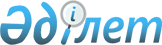 Об утверждении типовой формы справки органа гидрометеорологической службы и (или) уполномоченного государственного органа в области чрезвычайных ситуаций природного и техногенного характера, подтверждающей факт неблагоприятного природного явления
					
			Утративший силу
			
			
		
					Постановление Правительства Республики Казахстан от 31 октября 2006 года N 1032. Утратило силу постановлением Правительства Республики Казахстан от 28 сентября 2015 года № 802      Сноска. Утратило силу постановлением Правительства РК от 28.09.2015 № 802 (вводится в действие по истечении десяти календарных дней после дня его первого официального опубликования).      Примечание РЦПИ.

      В соответствии с Законом РК от 29.09.2014 г. № 239-V ЗРК по вопросам разграничения полномочий между уровнями государственного управления  см. приказ и.о. Министра сельского хозяйства Республики Казахстан от 27 февраля 2015 года № 9-2/156.      В соответствии с  Законом Республики Казахстан от 7 июля 2006 года "О внесении изменений и дополнений в Закон Республики Казахстан "Об обязательном страховании в растениеводстве" Правительство Республики Казахстан  ПОСТАНОВЛЯЕТ: 

      1.   Утвердить прилагаемую типовую форму справки органа гидрометеорологической службы и (или) уполномоченного государственного органа в области чрезвычайных ситуаций природного и техногенного характера, подтверждающей факт неблагоприятного природного явления. 

      2. Настоящее постановление вводится в действие по истечении десяти календарных дней после первого официального опубликования.        Премьер-Министр 

      Республики Казахстан 

Утверждена          

постановлением Правительства 

Республики Казахстан     

от 31 октября 2006 года N 1032 Кому _____________________________________________  

(Ф.И.О. страхователя, иного заинтересованного лица) 

__________________________________________________  

РНН ______________________________________________  

Район ____________________________________________  

Область __________________________________________  

Адрес ____________________________________________   

  Типовая форма справки 

органа гидрометеорологической службы и (или) 

уполномоченного государственного органа 

в области чрезвычайных ситуаций природного и 

техногенного характера, подтверждающей факт 

неблагоприятного природного явления       Заключение: 

      Настоящим _____________________________________ подтверждает 

         (наименование органа гидрометеорологической службы) 

факт неблагоприятного природного явления _________________________ 

__________________________________________________________________ 

(наименование неблагоприятного природного явления, предусмотренного 

подпунктом 4) статьи 1 Закона "Об обязательном страховании в 

растениеводстве"). 

на территории ____________________________________________________ 

                      (наименование сельхозпроизводителя) 

района ______________________ области ____________________________ 

в период _________________________________________________________ 

__________________________________________________________________ 

__________________________________________________________________ 

      (определение неблагоприятного природного явления, повлекшего 

ущерб посевам сельскохозяйственных культур)        Руководитель 

      органа гидрометеорологической 

      службы и (или) уполномоченного 

      государственного органа в области 

      чрезвычайных ситуаций природного 

      и техногенного характера                 ________________ 

                                              (Ф.И.О. подпись)                                                     М.П. 
					© 2012. РГП на ПХВ «Институт законодательства и правовой информации Республики Казахстан» Министерства юстиции Республики Казахстан
				Характеристика неблагоприятного природного явления 

____________________________________________________________ 

____________________________________________________________ 

____________________________________________________________ 

____________________________________________________________ 

____________________________________________________________ 

____________________________________________________________ 

____________________________________________________________ 

____________________________________________________________ 